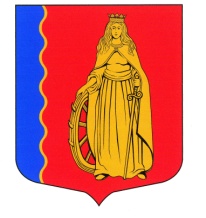 МУНИЦИПАЛЬНОЕ ОБРАЗОВАНИЕ «МУРИНСКОЕ ГОРОДСКОЕ ПОСЕЛЕНИЕ»ВСЕВОЛОЖСКОГО МУНИЦИПАЛЬНОГО РАЙОНАЛЕНИНГРАДСКОЙ ОБЛАСТИАДМИНИСТРАЦИЯПОСТАНОВЛЕНИЕ 09.04.2020                                                                                                      №  96г. МуриноОб утверждении норматива стоимости одного квадратного метра общей площадижилья на территории муниципального образования «Муринское городскоепоселение» Всеволожского муниципальногорайона Ленинградской области на 2 квартал 2020 годаВ соответствии с Приказом Министерства строительства и жилищно-коммунального хозяйства Российской Федерации от 13 марта 2020 года №122/пр «О показателях средней рыночной стоимости одного квадратного метра общей площади жилого помещения по субъектам Российской Федерации на II квартал 2020 года», методическими рекомендациями, утверждёнными распоряжением комитета по строительству Ленинградской области (далее - Комитет) от 13.03.2020 № 79 «О мерах по обеспечению осуществления полномочий комитета по строительству Ленинградской области по расчёту размера субсидий и социальных выплат, предоставляемых на строительство (приобретение) жилья за счёт средств областного бюджета Ленинградской области в рамках реализации на территории Ленинградской области мероприятий государственных программ Российской Федерации «Обеспечение доступным и комфортным жильём и коммунальными услугами граждан Российской Федерации» и «Комплексное развитие сельских территорий», а также мероприятий государственных программ Ленинградской области «Формирование городской среды и обеспечение качественным жильём граждан на территории Ленинградской области» и «Комплексное развитие сельских территорий Ленинградской области», администрация муниципального образованиям «Муринское городское поселение» Всеволожского муниципального района Ленинградской областиПОСТАНОВЛЯЕТ:Утвердить на II квартал 2020 года норматив стоимости одного квадратного метра общей площади жилья на территории муниципального образования «Муринское городское поселение» Всеволожского муниципального района Ленинградской области, применяемый в рамках реализации мероприятия по обеспечению жильём молодых семей ведомственной целевой программы «Оказание государственной поддержки гражданам в обеспечении жильём и оплате жилищно-коммунальных услуг» государственной программы Российской Федерации «Обеспечение доступным и комфортным жильём и коммунальными услугами граждан Российской Федерации», а также основных мероприятий «Улучшение жилищных условий молодых граждан (молодых семей)» и «Улучшение жилищных условий граждан с использованием средств ипотечного кредита (займа)» подпрограммы «Содействие в обеспечении жильём граждан Ленинградской области» государственной программы Ленинградской области «Формирование городской среды и обеспечение качественным жильём граждан на территории Ленинградской области», в размер 51 607,00 (Пятьдесят одна тысяча шестьсот семь рублей ноль копеек).Опубликовать настоящее постановление в газете «Муринская панорама» и разместить на официальном сайте муниципального образования «Муринское городское поселение» Всеволожского муниципального района Ленинградской области в сети «Интернет».Данное постановление вступает в силу с момента подписания.Контроль над исполнением настоящего постановления возложить на заместителя главы по общим и организационным вопросам.И.о. главы администрации                                                                 А.Ю. Белов